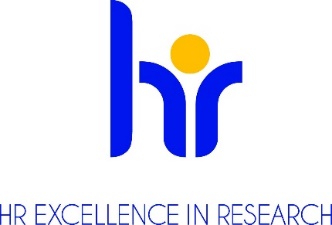 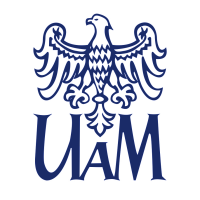 									Data: 6 grudnia 2022 r. INFORMACJA O WYNIKU KONKURSU(przesyłana do SSK)W wyniku przeprowadzonego postępowania konkursowego na w/w stanowisko do zatrudnienia komisja konkursowa, po przeprowadzeniu tajnego głosowania, wyłoniła Pana Michała SzudrowiczaUzasadnienie (sformułowane przez komisję konkursową):Komisja konkursowa dokonała analizy złożonych dokumentów. Dokumenty złożone przez Kandydata w postępowaniu konkursowym spełniały wymogi formalne i merytoryczne. Kandydat spełnił wszystkie kryteria przyjęte w warunkach konkursu. Komisja rekomenduje zatrudnienie na stanowisku doktoranta-stypendysty. 					            prof. dr hab. Wojciech Piątek					(Imię i nazwisko przewodniczącego komisji konkursowej)WYDZIAŁNazwa projektuNumer umowy projektowejWYDZIAŁ PRAWA I ADMINISTRACJIprojekt naukowy przyznany decyzją Dyrektora Narodowego Centrum Nauki z dnia 18 lutego 2019 r., nr DEC-2018/30/E/HS5/00421, pt. Zaskarżalność orzeczeń sądów administracyjnychSTANOWISKOdoktorant-stypendysta